Команда Гатчинского муниципального района бронзовый призёр Областного фестиваля чемпионов ВФСК ГТО (Игры ГТО) 

24 сентября завершился областной фестиваль чемпионов ВФСК ГТО . На протяжении трех дней более 100 спортсменов из 14 муниципальных районов Ленинградской области доказывали, что именно они чемпионы.

Программа фестиваля была насыщенная: в первый день- стрельба и плавание, во второй- офп и кросс по пересеченной местности, а в заключительный день- командная и индивидуальная эстафеты.

Результаты участников нашей команды:
Плавание на 50м
1м - Короткова Наталья
1м - Урусов Дмитрий
3м - Матюнин Александр
3м - Хализов Алексей
Стрельба из электронного оружия
1м - Короткова Наталья
1м - Коновалова Татьяна
2м - Смирнов Александр
Подтягивания на высокой перекладине
2м - Урусов Дмитрий
Пресс
1м - Перкова Дарья
1м - Урусов Дмитрий
3м - Короткова Наталья
3м - Смирнова Анна
Наклон вперёд стоя на гимнастической скамье
1м - Смирнов Александр
2м - Смирнова Анна
3м - Короткова Наталья
3м - Хализов Алексей
Отжимания
1м - Смирнова Анна
2м - Короткова Наталья
Прыжок в длину с места
1м - Смирнова Анна
1м - Урусов Дмитрий
Кросс по пересечённой местности
1м - Короткова Наталья
2м - Хализов Алексей
3м - Смирнова Анна
3м - Смирнов Александр

Абсолютное личное первенство (по сумме многоборья):
1м - Короткова Наталья
1м - Урусов Дмитрий
2м - Смирнова Анна
2м - Смирнов Александр
5м - Перкова Дарья
5м - Коновалова Татьяна
5м - Хализов Алексей
9м - Матюнин Александр

В командной эстафете участвовали: Коновалова Татьяна, Урусов Дмитрий, Хализов Алексей, Матюнин Александр. Несмотря на то, что команда выступала первой, а программу эстафеты узнали перед стартом, ребята отработали очень чётко.

В индивидуальной эстафете «Чемпион ГТО» спортсменам необходимо было преодолеть 5 этапов: прыжок, отжимание, приседание с гирей/рывок гири, упражнения на пресс и отжимания/подтягивание. Оценивалась не только скорость прохождения, но и техника выполнения упражнений.
От нашей команды в этой эстафете участвовали Смирнова Анна, Короткова Наталья, Смирнов Александр, Белоусов Алексей. Право представлять 47 регион на Всероссийских Играх ГТО получили наши девочки. От всей души поздравляем Наталью и Анну Смирнова Анна второй год подряд доказывает своё превосходство над соперницами своей возрастной категории!

Поздравляем ребят с большой победой! Желаем в дальнейшем только улучшать свои личные рекорды и прославлять наш родной район

Фоторепортаж https://vk.com/album-125061527_295706598

Репортаж ЛенТВ24 об этом ярком мероприятии 

#спорт_47 #ВФСКГТО #ПодтягивайсЯиТы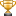 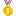 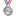 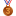 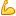 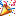 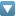 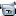 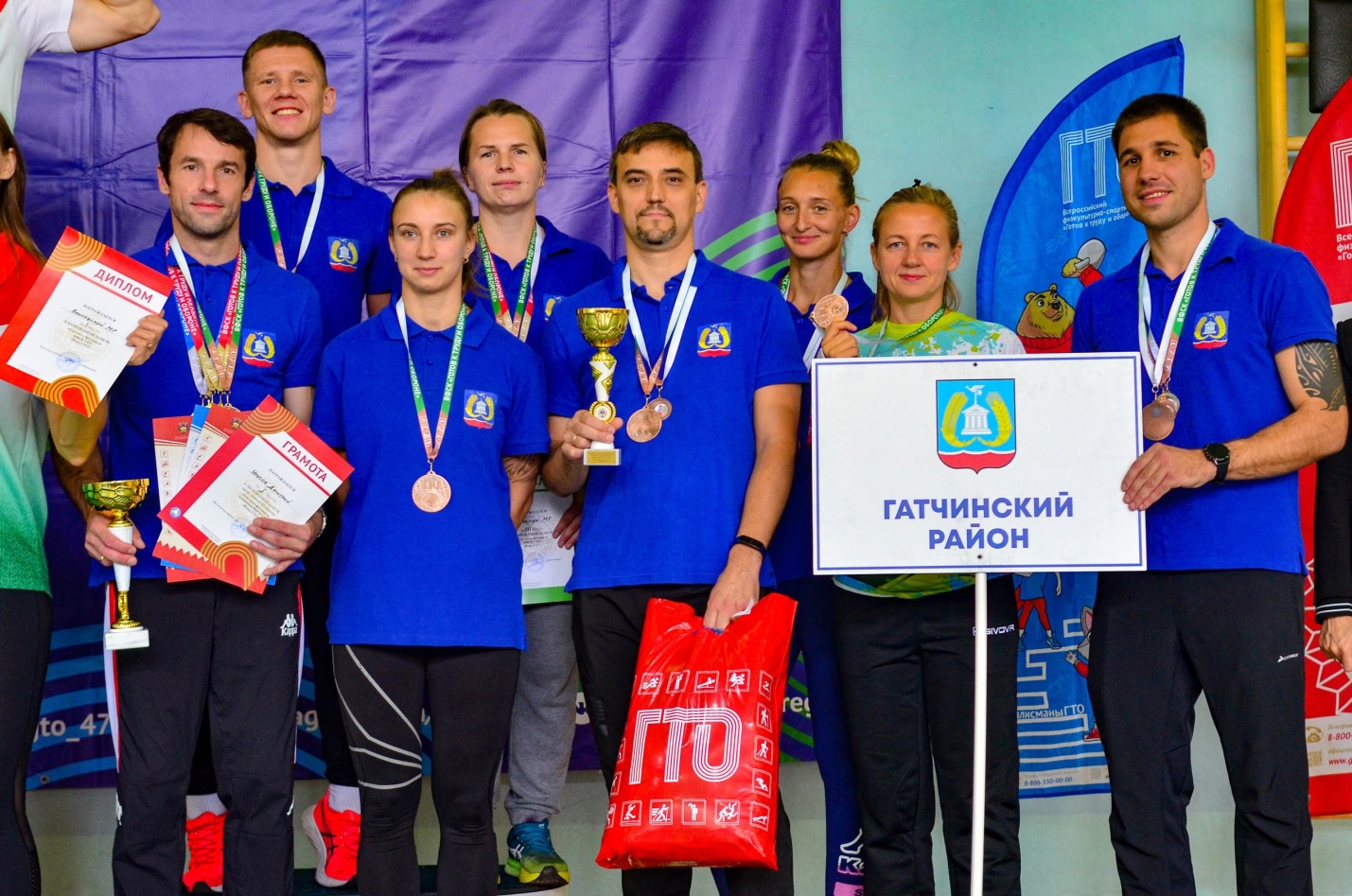 